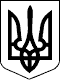 УКРАЇНАЧЕЧЕЛЬНИЦЬКА РАЙОННА РАДАВІННИЦЬКОЇ ОБЛАСТІПРОТОКОЛ  № 21пленарного засідання  21-ї  сесії районної ради 7 скликання07 листопада 2018 року                                                                   смт Чечельник                        Всього обрано депутатів  –  26Присутніх на сесії             –  17Присутні: голова, заступники голови, начальники управлінь та відділів райдержадміністрації, сільські голови, керівники підприємств, установ, організацій району, голови районних осередків політичних партій, громадських організацій, представники засобів масової інформації.  Відкриває   пленарне   засідання 21  сесії   районної   ради 7 скликання П’яніщук С.В., голова районної ради.Шановні присутні!Пропоную вшанувати загиблих на Сході України хвилиною мовчання.( хвилина мовчання)	За результатами реєстрації на  пленарне  засідання  21  сесії районної ради  7 скликання прибуло 17 депутатів із 26 загального складу ради.  Відповідно до частини 12 статті 46 Закону України «Про місцеве самоврядування в Україні» сесія повноважна  розпочати роботу.   Пленарне засідання 21 сесії Чечельницької районної ради 7 скликання оголошується відкритим.(Звучить Гімн України)	За  пропозицією головуючого  обрано   секретаріат  21 сесії  районної ради 7 скликання в кількості двох депутатів:Савчук Віталій Володимрович, депутат від партії БПП «СОЛІДАРНІСТЬ».;Тесля Микола Володимирович, депутат від Аграрної партії України.Шановні депутати та запрошені!Дозвольте коротко поінформувати вас  про діяльність районної ради та заходи, які відбулись в районі в міжсесійний період.22 -24 серпня в населених пунктах району проводились урочисті заходи з нагоди Дня Незалежності та Дня Державного Прапора України. Святкування в райцентрі відбувалось в рамках проведення XI районного фестивалю народної творчості «Скарби Поділля».	 1-го вересня в усіх загальноосвітніх школах району відзначався День знань.У вересні в Чечельнику відбулося ряд подій, на яких були присутні закордонні гості. Це відкриття 6-го вересня за участю представників Вінницького товариства єврейської мови та культури  меморіальної  дошки, присвяченої видатним математикам ХХ століття Давиду Мільману та Ізраїлю Гельфанду і  23-го вересня – відкриття реставрованої каплиці родової усипальні роду Собанських.20-22 вересня представники органів місцевого самоврядування мали можливість взяти участь у Всеукраїнській науково-практичній конференції «Роль національних парків у розвитку туризму», організовану національно-природним парком «Кармелюкове Поділля».Відбулися заходи з відзначення загальнодержавних свят:5-го жовтня до Дня працівників освіти, 12-го - до Дня захисника України, 28-го – до Дня визволення України від фашистських загарбників.  3-го жовтня було організовано урочисті проводи юнаків на строкову службу в Збройні Сили України.2-го листопада відбулось спільне засідання президії і постійних комісій районної ради, на якому було узгоджено порядок денний та проекти  рішень з питань, що виносяться на розгляд сьогоднішньої сесії.Про проведені наради, семінари з посадовими особами місцевого самоврядування, інші культурно-мистецькі заходи, які відбувалися в районі у міжсесійний період я зупинюсь у своєму звіті.Більш детально про те, що відбувалося в районі, ви всі були поінформовані через офіційні сайти районної ради та РДА, районну газету та місцеве радіомовлення.Перед тим, як розпочати нашу роботу, дозвольте нам з головою РДА вручити певні відзнаки. Відзнаку Президента України за волонтерську діяльність вручено громадському активісту Анатолію Краєвському.Почесною грамотою Чечельницької районної державної адміністрації та районної ради нагороджено сільського голову с. Берізки-Чечельницькі Лідію Гричулевич. Шановні депутати та запрошені!Пропозиції щодо порядку денного сьогоднішнього пленарного засідання погоджені на спільному засіданні президії та постійних комісій районної ради і роздані вам на руки.	Пропонується до розгляду 28 питання і 29-те  - «Різне»	- Чи будуть зміни і доповнення?	- Хто за такий порядок денний, прошу голосувати.	- Хто проти? Утримався? 	- Рішення приймається одноголосно.          Порядок денний пленарного засідання 21 сесії районної ради 7 скликання прийнятий  в цілому.Голосували:   «За» – 17.  Рішення прийнято.ПОРЯДОК ДЕННИЙЗвіт голови Чечельницької районної ради за період з листопада  2017 року по листопад 2018 року2.   Про виконання районної  Програми відпочинку та оздоровлення дітей і молоді на 2014-2018 роки3.  Про внесення змін до районної комплексної Програми соціальної підтримки учасників антитерористичної операції та членів їх сімей на  2018-2022 роки 4.  Про внесення змін до районної Програми збереження  архівних фондів на 2018-2020 роки5. Про внесення змін до Програми надання матеріальної допомоги жителям Чечельницького району на 2018–2020 роки6. Про внесення змін до районних Програми в галузі охорони здоров’я7. Про районну Програму підтримки комунального некомерційного підприємства «Чечельницький  центр первинної медико-санітарної допомоги» Чечельницької районної ради Вінницької області на 2018-2022 роки8. Про введення додаткової  посади до штатного розпису КЗ  «Чечельницька СЗШ  І-ІІІ ст. № 1»9. Про погодження чисельності учнів групи подовженого дня КЗ «Чечельницька СЗШ І-ІІІ ст. № 2»10. Про створення комунального некомерційного підприємства «Чечельницька центральна районна лікарня»  Чечельницької районної ради Вінницької області11. Про Громадську консультативну Раду при комунальному некомерційному підприємстві  «Чечельницький центр первинної медико-санітарної допомоги» Чечельницької районної ради  Вінницької області12. Про затвердження фінансового плану КНП «Чечельницький ЦПМСД» на 2019 рік13. Про надання згоди КНП «Чечельницький ЦПМСД» на зняття з балансу та передачу приміщень 14. Про звернення депутатів Чечельницької районної ради Вінницької області до Президента України, Верховної Ради України, Кабінету Міністрів України щодо фінансування фельдшерських пунктів15. Про затвердження Порядку проведення конкурсу на зайняття посади керівника комунального закладу охорони здоров’я16.  Про затвердження звіту про виконання районного бюджету за                             ІІІ квартал 2018 року17. Про затвердження договорів про передачу видатків і міжбюджетних трансфертів із сільських та селищного бюджетів до районного бюджету18. Про внесення змін до рішення 17 сесії районної  ради 7 скликання від             15 грудня 2017 року № 341 «Про районний  бюджет на 2018 рік»19. Про затвердження договору з Вінницькою обласною Радою щодо  співфінансування Регіональної програми  індивідуального житлового будівництва «Власний дім» на 2018 рік20. Про надання згоди на передачу в безоплатне користування (позичку) майна спільної власності територіальних громад сіл та селища Чечельницького району21. Про надання в оперативне управління майна спільної власності територіальних громад сіл та селища Чечельницького району22. Про затвердження угоди між співзасновниками та правонаступником співзасновників газети «Чечельницький вісник» 23. Про передачу в оренду нерухомого майна, що є об’єктом права власності територіальних громад сіл та селища Чечельницького району24. Про затвердження розпоряджень голови Чечельницької районної ради 25. Про затвердження технічної документації з нормативної грошової оцінки земельних ділянок сільськогосподарського призначення, що перебувають у власності гр. Джунь В. П.26. Про затвердження технічної документації з нормативної грошової оцінки земельної ділянки, яка знаходиться в комунальній власності Чечельницької селищної ради для ведення товарного сільськогосподарського виробництва  на території Чечельницької селищної ради Чечельницького району Вінницької області27. Про затвердження технічної документації з нормативної грошової оцінки земельної ділянки сільськогосподарського призначення державної власності, що надається для ведення товарного сільськогосподарського виробництва шляхом продажу права оренди через аукціон на території   Берізко-Чечельницької  сільської ради  Чечельницького району Вінницької області28. Про затвердження технічної документації з нормативної грошової оцінки земельної ділянки сільськогосподарського призначення державної власності, що надається для ведення товарного сільськогосподарського виробництва шляхом продажу права оренди через аукціон на території   Берізко-Чечельницької  сільської ради  Чечельницького району Вінницької області29. РізнеСЛУХАЛИ 1:Звіт голови районної ради про свою діяльність з листопада 2017 року по листопад 2018 рокуІНФОРМУЄ:П’яніщук С.В., голова районної радиВИСТУПИЛИ:  П’яніщук  С.В. повідомив , що він і заступник голови районної ради Крук Н.А. мають конфлікт інтересів і не будуть брати участь в голосуванні, про що вони  написали відповідні заяви згідно із затвердженим Порядком.ВИРІШИЛИ:Рішення «Про звіт голови районної ради про свою  діяльність  з  листопада  2017 року по листопад 2018 року» прийняти (додається).Голосували: за основу: «за»-15, «проти»-0, «утрималися»-0, не голосували-2            зміни і доповнення: відсутнів цілому:   «за»-15, «проти»-0, «утрималися»-0, не голосували-2СЛУХАЛИ 2:Про виконання районної  Програми відпочинку та оздоровлення дітей і молоді на 2014-2018 рокиІНФОРМУЄ:Мартинюк С.М., начальник управління праці та соціального захисту населення райдержадміністраціїВИРІШИЛИ:Рішення «Про виконання районної  Програми відпочинку та оздоровлення дітей і молоді на 2014-2018 роки» прийняти (додається).Голосували: за основу:  «за»-17, «проти»-0, «утрималися»-0             зміни і доповнення: відсутні 		   в цілому:  «за»-17, «проти»-0, «утрималися»-0СЛУХАЛИ 3:Про внесення змін до районної комплексної Програми соціальної підтримки учасників антитерористичної операції та членів їх сімей на  2018-2022 роки ІНФОРМУЄ:Мартинюк С.М., начальник управління праці та соціального захисту населення райдержадміністраціїВИРІШИЛИ:Рішення «Про внесення змін до районної комплексної Програми соціальної підтримки учасників антитерористичної операції та членів їх сімей на  2018-2022 роки» прийняти (додається).Голосували: за основу:  «за»-17, «проти»-0, «утрималися»-0 	  зміни і доповнення: відсутні                     в цілому:  «за»-17, «проти»-0, «утрималися»-0СЛУХАЛИ 4:Про внесення змін до районної  Програми збереження  архівних фондів на 2018-2020 рокиІНФОРМУЄ:П’яніщук С.В., голова районної радиВИРІШИЛИ:Рішення  «Про внесення змін до районної Програми збереження  архівних фондів на 2018-2020 роки» прийняти (додається).Голосували: за основу:  «за»-17, «проти»-0, «утрималися»-0            зміни і доповнення: відсутні 		  в цілому:  «за»-17, «проти»-0, «утрималися»-0СЛУХАЛИ 5:Про внесення змін до Програми надання матеріальної допомоги жителям Чечельницького району на 2018–2020 рокиІНФОРМУЄ:П’яніщук С.В., голова районної радиВИРІШИЛИ:Рішення «Про внесення змін до Програми надання матеріальної допомоги жителям Чечельницького району на 2018–2020 роки»  прийняти (додається).Голосували:  за основу:  «за»-17, «проти»-0, «утрималися»-0            зміни і доповнення: відсутні 		   в цілому:  «за»-17, «проти»-0, «утрималися»-0СЛУХАЛИ 6:  Про внесення змін до районних Програми в галузі охорони здоров’яІНФОРМУЄ: Могила С.М., головний лікар КУ «Чечельницька ЛПЛ»ВИСТУПИЛИ:  П’яніщук  С.В. повідомив,  що Могила С.М.  має  конфлікт інтересів і не буде брати участь в голосуванні, про що він  написав відповідну заяву згідно із затвердженим ПорядкомВИРІШИЛИ:	Рішення «Про внесення змін до районних Програми в галузі охорони здоров’я» прийняти (додається).Голосували:  за основу:  «за»-16, «проти»-0, «утрималися»-0, не голосували-1            зміни і доповнення: відсутні 		   в цілому:  «за»-16, «проти»-0, «утрималися»-0, не голосували -1СЛУХАЛИ 7:Про районну Програму підтримки комунального некомерційного підприємства «Чечельницький  центр первинної медико-санітарної допомоги» Чечельницької районної ради Вінницької області на 2018-2022 рокиІНФОРМУЄ:Коваль В.А., головний лікар КНП «Чечельницький ЦПМСД»ВИРІШИЛИ:Рішення «Про районну Програму підтримки комунального некомерційного підприємства «Чечельницький  центр первинної медико-санітарної допомоги» Чечельницької районної ради Вінницької області на 2018-2022 роки» прийняти (додається).Голосували:  за основу:  «за»-17, «проти»-0, «утрималися»-0             зміни і доповнення: відсутні 		   в цілому:  «за»-17, «проти»-0, «утрималися»-0 СЛУХАЛИ 8:Про введення додаткової  посади до штатного розпису КЗ  «Чечельницька СЗШ  І-ІІІ ст. № 1»ІНФОРМУЄ:Деменчук Г.В., начальник відділу освіти райдержадміністраціїВИРІШИЛИ:Рішення «Про введення додаткової  посади до штатного розпису КЗ  «Чечельницька СЗШ  І-ІІІ ст. № 1» прийняти (додається).Голосували:  за основу:  «за»-17, «проти»-0, «утрималися»-0            зміни і доповнення: відсутні 		   в цілому:  «за»-17, «проти»-0, «утрималися»-0СЛУХАЛИ 9:Про погодження чисельності учнів групи подовженого дня КЗ «Чечельницька СЗШ І-ІІІ ст. № 2»ІНФОРМУЄ:Деменчук Г.В., начальник відділу освіти райдержадміністраціїВИРІШИЛИ:Рішення «Про погодження чисельності учнів групи подовженого дня КЗ «Чечельницька СЗШ І-ІІІ ст. № 2» прийняти (додається).Голосували:  за основу:  «за»-17, «проти»-0, «утрималися»-0            зміни і доповнення: відсутні 		   в цілому:  «за»-17, «проти»-0, «утрималися»-0СЛУХАЛИ 10:Про створення комунального некомерційного підприємства «Чечельницька центральна районна лікарня»  Чечельницької районної ради Вінницької областіІНФОРМУЄ:Могила С.М., головний лікар КУ «Чечельницька ЛПЛ»ВИСТУПИЛИ:  П’яніщук  С.В. повідомив, що Могила С.М.  має  конфлікт інтересів і не буде брати участь в голосуванні, про що він  написав відповідну заяву згідно із затвердженим Порядком.ВИРІШИЛИ:Рішення «Про створення комунального некомерційного підприємства «Чечельницька центральна районна лікарня»  Чечельницької районної ради Вінницької області» прийняти (додається).Голосували:  за основу:  «за»-16, «проти»-0, «утрималися»-0, не голосували -1            зміни і доповнення: відсутні 		   в цілому:  «за»-16, «проти»-0, «утрималися»-0, не голосували - 1СЛУХАЛИ 11:Про Громадську консультативну Раду при комунальному некомерційному підприємстві  «Чечельницький центр первинної медико-санітарної допомоги» Чечельницької районної ради  Вінницької областіІНФОРМУЄ:П’яніщук С.В., голова районної радиВИСТУПИЛИ:Могила С.М. висловив свої зауваження щодо доцільності включення до складу Громадської консультативної Ради головного бухгалтера КНП «Чечельницький ЦПМСД» П’яніщук  С.В. повідомив, що Крук Н.А. має  конфлікт інтересів і не буде брати участь в голосуванні, про що вона  написала відповідну заяву згідно із затвердженим Порядком.ВИРІШИЛИ:Рішення  «Про Громадську консультативну Раду при комунальному некомерційному підприємстві  «Чечельницький центр первинної медико-санітарної допомоги» Чечельницької районної ради  Вінницької області» прийняти (додається).Голосували:  за основу:  «за»-16, «проти»-0, «утрималися»-0, «не голосували»-1            зміни і доповнення: відсутні 		   в цілому:  «за»-16, «проти»-0, «утрималися»-0, «не голосували»-1СЛУХАЛИ 12:Про затвердження  фінансового плану КНП «Чечельницький ЦПМСД» на 2019 рікІНФОРМУЄ:Коваль В.А., головний лікар КНП «Чечельницький ЦПМСД»ВИРІШИЛИ:Рішення «Про затвердження  фінансового плану КНП «Чечельницький ЦПМСД» на 2019 рік» прийняти (додається).Голосували:  за основу:  «за»-17, «проти»-0, «утрималися»-0            зміни і доповнення: відсутні 		   в цілому:  «за»-17, «проти»-0, «утрималися»-0СЛУХАЛИ 13:Про надання згоди КНП «Чечельницький ЦПМСД» на зняття з балансу та передачу приміщень ІНФОРМУЄ:Коваль В.А., головний лікар КНП «Чечельницький ЦПМСД»ВИСТУПИЛИ: Воліковський В.М. закликав депутатів підтримати проект рішенняВИРІШИЛИ:Рішення «Про надання згоди КНП «Чечельницький ЦПМСД» на зняття з балансу та передачу приміщень» прийняти (додається)Голосували: за основу:  «за»-17, «проти»-0, «утрималися»-0            зміни і доповнення: відсутні 		  в цілому:  «за»-17, «проти»-0, «утрималися»-0 СЛУХАЛИ 14:Про звернення депутатів Чечельницької районної ради Вінницької області до Президента України, Верховної Ради України, Кабінету Міністрів України щодо фінансування фельдшерських пунктівІНФОРМУЄ:П’яніщук С.В., голова районної радиВИРІШИЛИ:Рішення «Про звернення депутатів Чечельницької районної ради Вінницької області до Президента України, Верховної Ради України, Кабінету Міністрів України щодо фінансування фельдшерських пунктів» прийняти (додається)Голосували: за основу:  «за»-17, «проти»-0, «утрималися»-0            зміни і доповнення: відсутні 		  в цілому:  «за»-17, «проти»-0, «утрималися»-0 СЛУХАЛИ 15:Про затвердження Порядку проведення конкурсу на зайняття посади керівника комунального закладу охорони здоров’яІНФОРМУЄ:П’яніщук С.В., голова районної радиВИРІШИЛИ:Рішення «Про затвердження Порядку проведення конкурсу на зайняття посади керівника комунального закладу охорони здоров’я» прийняти (додається)Голосували: за основу:  «за»-17, «проти»-0, «утрималися»-0            зміни і доповнення: відсутні 		  в цілому:  «за»-17, «проти»-0, «утрималися»-0 СЛУХАЛИ 16:Про затвердження звіту про виконання районного бюджету за ІІI квартал  2018 рокуІНФОРМУЄ:Решетник Н.О., начальник фінансового управління  райдержадміністраціїВИРІШИЛИ:Рішення «Про затвердження звіту про виконання районного бюджету за ІІI квартал  2018 року» прийняти (додається)Голосували:  за основу:  «за»-15, «проти»-0, «утрималися»-0, не голосували - 2            зміни і доповнення: відсутні 		   в цілому:  «за»-15, «проти»-0, «утрималися»-0, не голосували - 2СЛУХАЛИ 17:Про затвердження договорів про передачу видатків і міжбюджетних трансфертів із сільських та селищного бюджетів до районного бюджетуІНФОРМУЄ:Решетник Н.О., начальник фінансового управління райдержадміністраціїВИРІШИЛИ:Рішення «Про затвердження договорів про передачу видатків і міжбюджетних трансфертів із сільських та селищного бюджетів до районного бюджету» прийняти (додається).Голосували: за основу:  «за»-16, «проти»-0, «утрималися»-0, не голосували -1            зміни і доповнення: відсутні 		  в цілому:  «за»-16, «проти»-0, «утрималися»-0, не голосували - 1СЛУХАЛИ 18:Про внесення змін до рішення 17 сесії районної ради 7 скликання від 15 грудня 2017 року № 341 «Про районний бюджет на 2018 рік»ІНФОРМУЄ:Решетник Н.О., начальник фінансового управління райдержадміністраціїВИСТУПИЛИ:П’яніщук  С.В. повідомив , що він, Крук Н.А. та Могила С.М. мають конфлікт інтересів і не будуть брати участь в голосуванні, про що вони  написали відповідні заяви згідно із затвердженим ПорядкомВИРІШИЛИ:Рішення «Про внесення змін до рішення 17 сесії районної ради 7 скликання від 15 грудня 2017 року № 341 «Про районний бюджет на 2018 рік»» прийняти (додається).Голосували: за основу:  «за»-14, «проти»-0, «утрималися»-0, «не голосували»-3            зміни і доповнення: відсутні		  в цілому:  «за»-14, «проти»-0, «утрималися»-0, «не голосували»-3СЛУХАЛИ 19:Про затвердження договору з Вінницькою обласною Радою щодо  співфінансування Регіональної програми  індивідуального житлового будівництва «Власний дім» на 2018 рікІНФОРМУЄ:П’яніщук С.В., голова районної радиВИРІШИЛИ:Рішення «Про затвердження договору з Вінницькою обласною Радою щодо  співфінансування Регіональної програми  індивідуального житлового будівництва «Власний дім» на 2018 рік» прийняти (додається).Голосували: за основу:  «за»-16, «проти»-0, «утрималися»-0, не голосували - 1            зміни і доповнення: відсутні		  в цілому:  «за»-16, «проти»-0, «утрималися»-0, не голосували - 1СЛУХАЛИ 20:Про надання згоди на передачу в безоплатне користування (позичку) майна спільної власності територіальних громад сіл та селища Чечельницького районуІНФОРМУЄ:П’яніщук С.В., голова  районної радиВИРІШИЛИ:Рішення «Про надання згоди на передачу в безоплатне користування (позичку) майна спільної власності територіальних громад сіл та селища Чечельницького району» прийняти (додається).Голосували: за основу:  «за»-16, «проти»-0, «утрималися»-0, не голосували - 1            зміни і доповнення: відсутні		  в цілому:  «за»-16, «проти»-0, «утрималися»-0, не голосували -1СЛУХАЛИ 21:Про надання в оперативне управління майна спільної  власності територіальних громад сіл та селища Чечельницького районуІНФОРМУЄ:П’яніщук С.В., голова районної радиВИРІШИЛИ:Рішення «Про надання в оперативне управління майна спільної власності територіальних громад сіл та селища Чечельницького району» прийняти (додається).Голосували: за основу:  «за»-16, «проти»-0, «утрималися»-0, не голосували -1            зміни і доповнення: відсутні		  в цілому:  «за»-16, «проти»-0, «утрималися»-0, не голосували - 1СЛУХАЛИ 22:Про затвердження угоди між співзасновниками та правонаступником співзасновників газети «Чечельницький вісник» ІНФОРМУЄ:П’яніщук С.В., голова районної радиВИРІШИЛИ:Рішення «Про затвердження угоди між співзасновниками та правонаступником співзасновників газети «Чечельницький вісник» прийняти (додається).Голосували: за основу:  «за»-16, «проти»-0, «утрималися»-0, не голосували - 1            зміни і доповнення: відсутні		   в цілому:  «за»-16, «проти»-0, «утрималися»-0, не голосували - 1СЛУХАЛИ 23:Про передачу в оренду нерухомого майна, що є об’єктом права власності територіальних громад сіл та селища Чечельницького районуІНФОРМУЄ:П’яніщук С.В., голова районної радиВИРІШИЛИ:Рішення «Про передачу в оренду нерухомого майна, що є об’єктом права власності територіальних громад сіл та селища Чечельницького району» прийняти (додається).Голосували: за основу:  «за»-16, «проти»-0, «утрималися»-0, утрималися - 1            зміни і доповнення: відсутні		   в цілому:  «за»-16, «проти»-0, «утрималися»-0, утрималися - 1СЛУХАЛИ 24:Про затвердження розпоряджень голови Чечельницької районної ради ІНФОРМУЄ:П’яніщук С.В., голова районної радиВИСТУПИЛИ: П’яніщук С.В. повідомив, що він і заступник голови районної ради Крук Н.А. мають конфлікт інтересів при розгляді цього питання і не будуть брати участі в голосуванні, про що вони написали відповідні заяви згідно із затвердженим Порядком ВИРІШИЛИ:Рішення «Про затвердження розпоряджень голови Чечельницької районної ради» прийняти (додається).Голосували: за основу:  «за»-15, «проти»-0, «утрималися»-0, не голосували -2            зміни і доповнення: відсутні		  в цілому:  «за»-15, «проти»-0, «утрималися»-0, не голосували -2СЛУХАЛИ 25:Про затвердження технічної документації з нормативної грошової оцінки земельних ділянок сільськогосподарського призначення, що перебувають у власності гр. Джунь В. П.ІНФОРМУЄ:П’яніщук С.В., голова районної радиВИРІШИЛИ:Рішення «Про затвердження технічної документації з нормативної грошової оцінки земельних ділянок сільськогосподарського призначення, що перебувають у власності гр. Джунь В. П.» прийняти (додається). Голосували: за основу:  «за»-17, «проти»-0, «утрималися»-0            зміни і доповнення: відсутні 		  в цілому:  «за»-17, «проти»-0, «утрималися»-0СЛУХАЛИ 26:Про затвердження технічної документації з нормативної грошової оцінки земельної ділянки, яка знаходиться в комунальній власності Чечельницької селищної ради для ведення товарного сільськогосподарського виробництва  на території Чечельницької селищної ради Чечельницького району Вінницької областіІНФОРМУЄ:П’яніщук С.В., голова районної радиВИРІШИЛИ: Рішення «Про затвердження технічної документації з нормативної грошової оцінки земельної ділянки, яка знаходиться в комунальній власності Чечельницької селищної ради для ведення товарного сільськогосподарського виробництва  на території Чечельницької селищної ради Чечельницького району Вінницької області» прийняти (додається). Голосували:  за основу:  «за»-17,  «проти»-0, «утрималися»-0            зміни і доповнення: відсутні 		   в цілому:  «за»-17, «проти»-0, «утрималися»-0 СЛУХАЛИ 27:Про затвердження технічної документації з нормативної грошової оцінки земельної ділянки сільськогосподарського призначення державної власності, що надається для ведення товарного сільськогосподарського виробництва шляхом продажу права оренди через аукціон на території Берізко-Чечельницької  сільської ради  Чечельницького району Вінницької області ІНФОРМУЄ:П’яніщук С.В., голова районної радиВИРІШИЛИ: Рішення «Про затвердження технічної документації з нормативної грошової оцінки земельної ділянки сільськогосподарського призначення державної власності, що надається для ведення товарного сільськогосподарського виробництва шляхом продажу права оренди через аукціон на території   Берізко-Чечельницької  сільської ради  Чечельницького району Вінницької області» прийняти (додається). Голосували:   за основу: «за» - 17, «проти»-0, «утрималися»-0 зміни і доповнення: відсутні               в цілому:  «за»-17, «проти»-0, «утрималися»-0СЛУХАЛИ 28:Про затвердження технічної документації з нормативної грошової оцінки земельної ділянки сільськогосподарського призначення державної власності, що надається для ведення товарного сільськогосподарського виробництва шляхом продажу права оренди через аукціон на території Берізко-Чечельницької  сільської ради  Чечельницького району Вінницької області ІНФОРМУЄ:П’яніщук С.В., голова районної радиВИРІШИЛИ: Рішення «Про затвердження технічної документації з нормативної грошової оцінки земельної ділянки сільськогосподарського призначення державної власності, що надається для ведення товарного сільськогосподарського виробництва шляхом продажу права оренди через аукціон на території   Берізко-Чечельницької  сільської ради  Чечельницького району Вінницької області» прийняти (додається). Голосували:   за основу: «за» - 17, «проти»-0, «утрималися»-0 зміни і доповнення: відсутні               в цілому:  «за»-17, «проти»-0, «утрималися»-0. 29. РІЗНЕ:ВИСТУПИЛИ: Пустовий С.М., голова райдержадміністрації, який подякував голові районної ради, всьому депутатському корпусу за співпрацю і взаєморозуміння, адже ми приймаємо чимало важливих для району рішень, дбаючи при цьому про економію коштів районного бюджету. Чималі суми йдуть як субвенція з селищного та сільських бюджетів на потреби шкіл. Проте, як показав рейтинг шкіл області не завжди забезпечується належний рівень навчання учнів.	Є пропозиція винести на розгляд сесії районної ради питання про роботу закладів освіти в районі.	Селищна, сільські ради мають подбати про виділення до кінця року коштів на оплату праці обслуговуючого персоналу шкіл.	Також було звернуто увагу селищного, сільських голів на відповідальність за видачу достовірних довідок для оформлення субсидій.Шановні депутати і запрошені!Всі питання порядку денного розглянуті.Пленарне засідання 21 сесії Чечельницької районної ради 7 скликання  оголошується закритим.(Звучить Гімн України)Голова районної ради                                   			С.В. П’яніщук